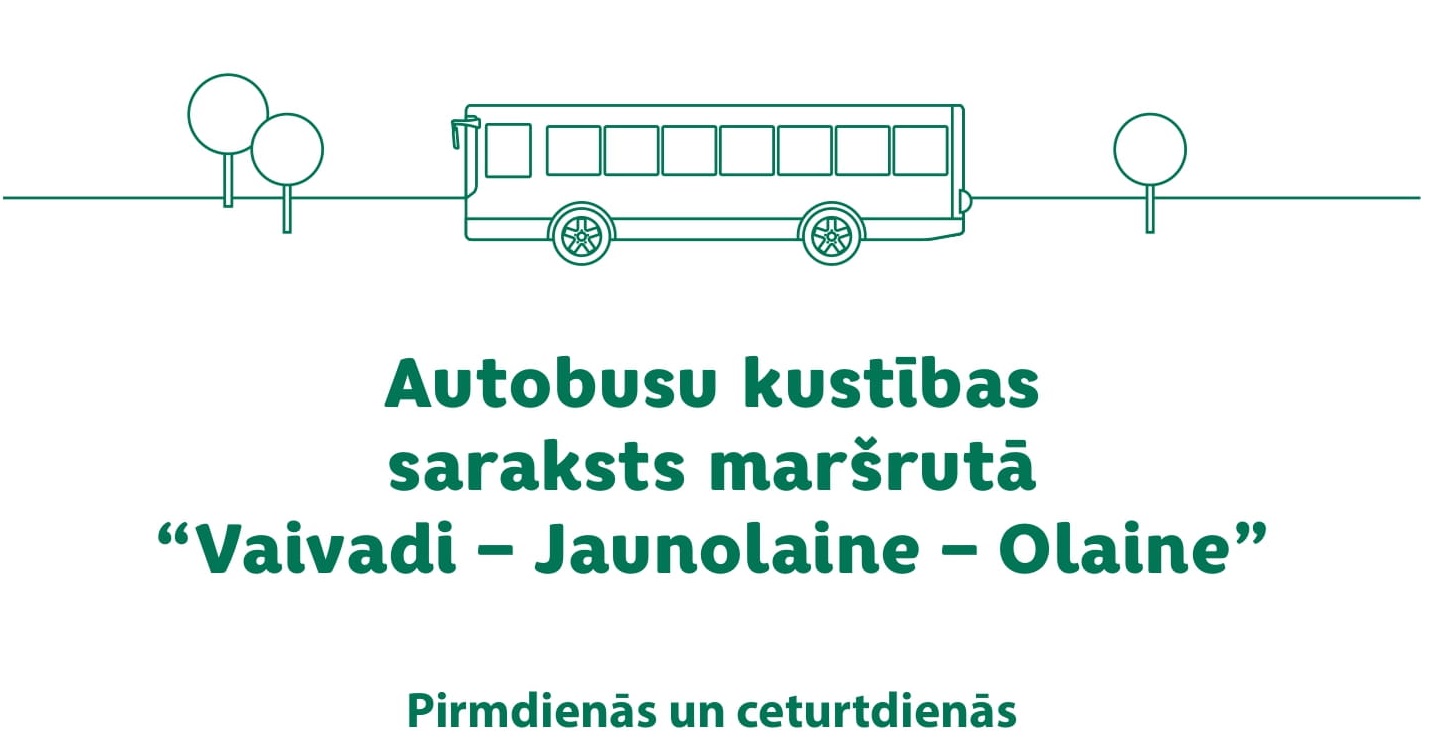 Vaivadi9.00Olaines pilsēta14.10Egles9.05Jaunolaine14.25Zīles9.07Lubauši14.28Tulpe9.10Apšukalni14.31Mežsētas9.12Dambji14.33Medņi9.15Pagrieziens uz Olaini14.34Ceriņi9.16Kalniņi14.35Lībieši9.18Ābeles14.41Lazdas9.20Dāvi14.42Ozollejas9.22Celtnieks14.43Puriņi9.24Stīpnieki14.45Jāņupe9.25Jāņupe14.46Stīpnieki9.30Puriņi14.47Celtnieks9.35Ozollejas14.48Dāvi9.37Lazdas14.49Ābeles9.38Lībieši14.50Kalniņi9.45Ceriņi14.52Pagrieziens uz Olaini9.50Medņi14.55Dambji9.51Mežsētas15.10Apšukalni9.53Tulpe15.12Laubauši9.59Zīles15.14Jaunolaine10.02Egles15.17Olaines pilsēta10.08Vaivadi15.20